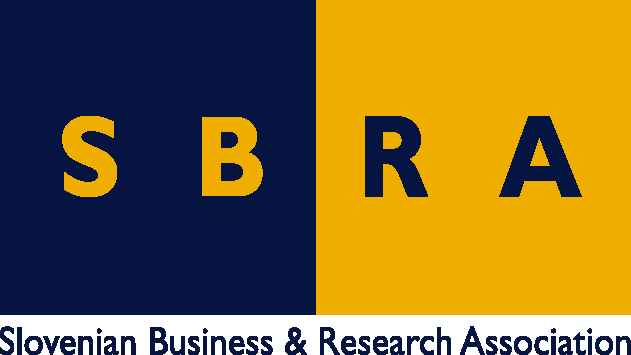 Slovensko gospodarsko in raziskovalno združenje, Bruselj	Občasna informacija članom 32 – 202122. februar  2021Za okrepitev raziskav novih različic covida-19 bo na voljo 150 milijonov evrovEvropska komisija je predstavila inkubator HERA, ki je nov evropski načrt za pripravljenost na obrambo proti biološkim grožnjam zaradi novih različic Covida-19. Zastavljen je tako, da naj bi omogočil sodelovanje raziskovalcev, biotehničnih podjetij, proizvajalcev in javnih organov v EU in po svetu. V okviru inkubatorja HERA naj bi odkrili nove različice covida-19, zagotovili spodbude za razvoj novih in prilagojenih cepiv, pospešili postopek odobritve teh cepiv ter povečali proizvodno zmogljivost. Člani lahko dobijo podrobnejše informacije na SBRA.Za  razvoj specializiranih testov za nove različice in podporo sekvenciranju genoma v državah članicah bodo na voljo sredstva EU v višini najmanj 75 milijonov evrov. S sredstvi v višini 150 milijonov evrov namerava Evropska komisija podpreti okrepitev raziskav in izmenjave podatkov o različicah. Do konca letošnjega leta je predvidena ustanovitev evropskega organa za pripravljenost in odzivanje na izredne zdravstvene razmere (HERA). Gradil naj bi na ukrepih, ki se uvajajo danes, in zagotavljal stalno strukturo za modeliranje tveganj, globalni nadzor, prenos tehnologije, proizvodno zmogljivost, kartiranje tveganj v dobavni verigi, prilagodljivo proizvodno zmogljivost ter raziskave in razvoj na področju cepiv in zdravil.Koristne informacije:Predlog za ustanovitev inkubatorja HERA:https://ec.europa.eu/info/files/communication-hera-incubator-anticipating-together-threat-covid-19-variants_slKratka predstavitev inkubatorja HERA:https://ec.europa.eu/commission/presscorner/detail/sl/fs_21_650Pripravila:Darja Kocbek